3/8/2012

 We would cordially like to invite you to our  First Annual Hope and Health Mother’s Day Extravaganza Tour 2012. “ An evening of Hope, Health awareness and a Gospel Jazz concert, and more.

World In Focus International Ministries (WIFI)  & RBP Ministries presents the Hope & Health Mother’s Day Extravaganza 2012 On May 8, 2012 at 4:30 p.m at New St. Paul Baptist Church, Pastor Lorenzo Edwards who is the Host Pastor and church for  this wonderful event.  1525 W. Santa Ana Blvd.  * Santa Ana, CA   (714) 542-8971.

We will be featuring, Dr. Ron Pearson, Kinji Baker, Marjane’ and  Loaves and Fishes x10
 Ministries, much more to be announced concerning health and wellness.

The hope and health tour was given to me by God a few years ago when I posed a question to a Gospel artist that I used to play with “What kind of charity work did they do” and they said “man are you kidding this is my livelihood”!! Well that was it for me and so the inception for the “Hope and Health” tour was conceived.The concept was simple put on a series of concerts to promote the message of Salvation through the avenue of Gospel Jazz which has no words but strong musicality arrangements and my idea was to share my testimony on the breaks and give God all the glory for blessing with a gift I can bless his people with (THE HOPE)The Health portion is simple we offer services to help the body of Christ know about the crippling devises the devil uses called “Diseases”. We check for such things likeHigh Blood PressureDiabetesHeart and Lung DiseaseAnd Healthy Nutrition PlansIn my opinion you cant effectively serve God when your  body's racked with pain or your on so many different drugs you cant think effectively. So with a different thought plan for survival here we go, the Hope & Health tour is set in place to change lives, to change a generation from no hope to a new hope, something real and tangible that will make people take life serious and hopefully bring them into a new relationship with God.After the amusement parks and festivals then its on to juvenile detention centers, male and female jails and take the message to the people who need it most. He's coming soon and we that are saved have to come up with new ways to bring the church, the people back into the fold, its all about Kingdom Building and if that’s not our goal then we are missing the mark

Please RSVP as soon as possible via telephone, or e-mail to let us know how we may place you on the program / worship experience.  We are asking each church or group that will be in attendance to render an ‘A” selection , praise dance or instrumental musical selection,Min. Ron Pearson, CEO H&H MINISTRIES
909-486-3341

Min. Evelyn Diane Thomas, CEO President WIFI Ministries
http://www.wifiministries.org / ministerevelyn032@att.net
(714) 488-WIFI (9434)
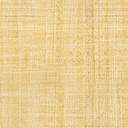 